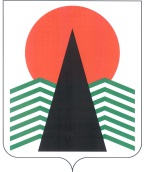 АДМИНИСТРАЦИЯ  НЕФТЕЮГАНСКОГО  РАЙОНАпостановлениег.НефтеюганскО внесении изменений в постановление администрации Нефтеюганского района от 02.04.2013 № 982-па «О предоставлении лицом, поступающим на должность руководителя муниципального учреждения, руководителем муниципального учреждения сведений о своих доходах, об имуществе и обязательствах имущественного характера, а также о доходах, об имуществе и обязательствах имущественного характера своих супруга (супруги) и несовершеннолетних детей»В соответствии с частью 4 статьей 275 Трудового кодекса Российской Федерации, Федеральным законом от 25.12.2008 № 273-ФЗ «О противодействии коррупции», Уставом муниципального образования Нефтеюганский район, в целях исполнения Указа Президента Российской Федерации от 17.04.2020 № 272 
«О представлении сведений о доходах, расходах, об имуществе и обязательствах имущественного характера за отчетный период с 1 января по 31 декабря 2019 года», 
п о с т а н о в л я ю: Внести изменение в приложение к постановлению администрации Нефтеюганского района от 02.04.2013 № 982-па «О предоставлении лицом, поступающим на должность руководителя муниципального учреждения, руководителем муниципального учреждения сведений о своих доходах, об имуществе и обязательствах имущественного характера, а также о доходах, об имуществе 
и обязательствах имущественного характера своих супруга (супруги) 
и несовершеннолетних детей» (с изменениями на 05.02.2015 № 272-па-нпа), дополнив пункт 3 абзацем вторым следующего содержания:«Сведения о доходах, об имуществе и обязательствах имущественного характера за  отчетный период с 1 января по 31 декабря 2019 года представляются 
до 1 августа 2020 года включительно.».Настоящее постановление подлежит официальному опубликованию в газете «Югорское обозрение» и размещению на официальном сайте органов местного самоуправления Нефтеюганского района.Настоящее постановление вступает в силу после официального 
опубликования и распространяет свое действие на правоотношения, возникшие 
с 17.04.2020.Контроль за выполнением постановления осуществляю лично.Глава района 							Г.В.Лапковская30.04.2020№ 584-па-нпа№ 584-па-нпа